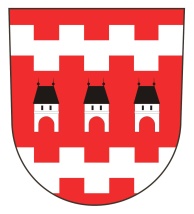 Obec Miskovice, Zastupitelstvo obce Miskovice15.11.2022Zahájení zasedání zastupitelstva a přivítání přítomných zastupitelů a hostů.Konstatování počtu přítomných členů (12). Omluveni: MUDr. Řepa, Karel Míšek, Martin Nešvara-usnášení se schopnost: anoDotaz na kontrolu zápisu zastupitelstva. P.Beck, Karel Míšek.Určení dvou ověřovatelů zápisu a zapisovatele.Zapisovatel: Petr Němeček.Ověřovatel: Ondřej BrantOvěřovatel: Milan PěgřímekJmenování zapisovatele a dvou ověřovatelů zápisu.Návrh usnesení č.47/2022  -  zastupitelstvo obce Miskovice jmenuje ověřovatele zápisu a zapisovatele jednání zastupitelstva. Usnesení č.47/2022ZO Miskovice jmenuje ověřovatele zápisu Ondřej Brant, Milan PěgřímekZapisovatele Petra Němečka				  2.   Návrh programu jednání zastupitelstva: Program jednání:Zahájení
            vyjádření ověřovatelů zápisu z minulé schůze
            jmenování zapisovatele + ověřovatelů zápisuProgram zastupitelstva.Kontrola plnění usnesení z minulého zasedání.Zpráva ze zasedání rady obce.Schválení návrhu rozpočtu, rozpočtového výhledu a rozpočtu MŠ na rok 2023. Př. 2HSDS Miskovice, žádost o povolení novoročního ohňostrojeSmlouva na zřízení věcného břemene Povodí Labe s.p. (vodovod Bylany). Př. č.1Jmenování inventarizační komiseRozhodnutí o modelu financování na rekonstrukci Sokolovny MiskoviceŽádost pana Trnky Tomáše na odkup obecního pozemku p.č.706 kú Bylany. Př. č.3Žádost společnosti Vintage Tovers na odkup obecního pozemku pod rozhlednou. Př.4Návrh na zřízení stavební komiseSmlouva IDSK na rok 2023Společnost pro pokračování ve změně ÚP Dennes.czČEZ VO za korunuJinéInformace o projektu Chodníky HořanyInformace o projektu Vodovod BylanyDiskuseZávěrNávrh usnesení č. 48/2022zastupitelstvo obce Miskovice schvaluje program zasedání zastupitelstva konaného dne 15.11.2022. Usnesení č.48/2022 ZO Miskovice schvaluje program zasedání zastupitelstva konaného dne 20.9.2022.     3.	Kontrola plnění úkolů z minulého zastupitelstvaUsnesení č. 38/2022ZO souhlasí s pronájmem bytu 1a v domě čp. 63 v Miskovicích pí Sulanské po dobu rekonstrukce domu čp. 41 v MiskovicíchUsnesení č.39/2022ZO schvaluje podpis kupní smlouvy na prodej části obecního pozemku pč 452/1 kú HořanyUsnesení č.40/2022ZO schvaluje podpis kupní smlouvy na prodej části obecního pozemku pč 452/1 kú HořanyUsnesení č.41/2022ZO schvaluje podpis kupní smlouvy na prodej části obecního pozemku pč 33 kú Hořany,Usnesení č.42/2022ZO schvaluje podpis kupní smlouvy na prodej části obecního pozemku pč 17/1 kú Hořany,Usnesení č. 43/2022 ZO souhlasí s rozpočtovým opatřením č.2Usnesení č. 44/2022ZO souhlasí se rekonstrukcí plotu v MŠ dle kalkulačního listu Usnesení č. 45/2022ZO souhlasí se stavbou plotu okolo části sběrného dvora Miskovice dle kalkulačního listuNávrh usnesení č.46/2022Podpis dohody o ukončení smlouvy IDSK S-396/05792291/2021/1/20211 4. 	          Zpráva ze zasedání rady obce       Program zasedání rady dne 26.10.2022 v 18h.Smlouva o spolupráci při zařizování dopravní obslužnosti 2022Rada souhlasíŽádost MŠ Miskovice o nákup nových spotřebičů do kuchyněRada doporučuje využít finance z příspěvku od zřizovateleŽádost pana T. Trnky o odprodej obecního pozemku p.č.706. k.ú. Bylany .Rada doporučuje a postupuje ZO.Žádost společnosti VANTAGE Tovers na odkoupení pozemku pod rozhlednouRada nedoporučuje a postupuje ZOInformace o vyúčtování el. en. MŠ MiskoviceRada bere na vědomíInformace o čerpání příspěvku MŠ na rok 2022Rada bere na vědomíInformace ředitelky MŠ paní Lancové o provedené kontrole ČSSZRada bere na vědomíŽádost paní Kořistkové bytem Miskovice 63 o opravu bytu.Rada žádost zamítá a schvaluje úhradu materiálu na opravu vlhkého zdiva v max. výši 3.000Kč5.     Schválení návrhu rozpočtu obce a rozpočtu MŠ na rok 2023. Př. 2  	                 Návrh usnesení č.49/2022    		  Usnesení č. 49/2022       ZO schvaluje návrh rozpočtu obce a rozpočtu MŠ na rok 20236.    HSDS Miskovice, žádost o povolení novoročního ohňostroje    Návrh usnesení č.50/2022  	  Usnesení č.50/2022ZO schvaluje žádost o povolení novoročního ohňostroje, 1.1.20237.    Smlouva na zřízení věcného břemene Povodí Labe s.p. (vodovod Bylany). Př. č.1Návrh usnesení č.51/2022          	  Usnesení č.51/2022ZO schvaluje text smlouvy na zřízení věcného břemene Povodí Labe s.p. (vodovod Bylany) s poznámkou o vyvolání jednání o částce za věcné břemene.8.  Jmenování inventarizační komise   M.Veselá  V. Havelka,  D. Strbíková,  S. Koryntová    Návrh usnesení č. 52/2022        	  Usnesení č.52/2022ZO schvaluje Inventarizační komisi ve složení: Markéta Veselá					     Vlastimil Havelka					     Dagmar Strbíková					     Simona Koryntová Rozhodnutí o modelu financování na rekonstrukci Sokolovny Miskovice s plánovanou investicí ve výši 30.000.000Kč 1/3 rozpočet obce, 1/3 půjčka - banka, 1/3 dotace MMR/MPO/fondyEUNávrh usnesení č. 53/2022     		  Usnesení č.53/2022ZO schvaluje výchozí model financování rekonstrukce Sokolovny na třetiny. Model lze během realizace upravovat na základě rozhodnutí ZO.	Žádost pana Trnky Tomáše na odkup obecního pozemku p.č.706 k.ú. Bylany. Př. č.3Protinávrh: Odložit žádost kvůli sítím a věcnému břemenu.Návrh usnesení č.54/2022       Usnesení č. 54/2022ZO odkládá žádost p. Tomáše Trnky na odkup obecního pozemku p.č.706 k.ú. Bylany. Důvodem je monitoring sítí a věcným břemenům na daném pozemku.Žádost společnosti Vintage Tovers na odkup obecního pozemku pod rozhlednou. Př.4Návrh usnesení č.55/2022         Usnesení č. 55/2022ZO zamítá žádost společnosti Vintage Tovers na odkup obecního pozemku pod rozhlednouNávrh na zřízení stavební komiseNávrh usnesení č.55/2022  Usnesení č. 55/2022ZO schvaluje záměr zřídit stavební komisi.Smlouva IDSK na rok 2023  		   Návrh usnesení č.56/2022  Usnesení č. 56/2022		ZO schvaluje textovou část smlouvy IDSK na rok 2023 bez dodatků.Společnost pro pokračování ve změně ÚP Dennes.cz¨                         Návrh usnesení č.57/2022  Usnesení č. 57/2022ZO pověřuje společnost DENNES.CZ administrací změny Územního plánu ve zrychlené podobě.ČEZ VO za korunu                         Návrh usnesení č.58/2022  Usnesení č. 58/2022ZO souhlasí se zapojením obce Miskovice do projektu „ČEZ VO za korunu“        16.   Jiné:Informace o obnovení stavby chodníku HořanyInformace o projektu Vodovod Bylany.   Diskuse      18.   Závěr 	Starosta Petr Henčl			……………………………….Vyvěšeno:		16.11.2022				                        Pro                  Proti             Zdrželi se 12	1200                        Pro                  Proti               Zdrželi se 1200                  Pro                     Proti                        Zdrželi se1200                  Pro             Proti             Zdrželi se903                 Pro           Proti               Zdrželi se1200                    Pro          Proti                Zdrželi se1101                  Pro          Proti                 Zdrželi se1200                Pro          Proti                 Zdrželi se1200                Pro          Proti                 Zdrželi se1200                Pro          Proti                 Zdrželi se1200                Pro            Proti                  Zdrželi se1200                Pro            Proti                  Zdrželi se1200                Pro            Proti                  Zdrželi se1200